Application Form: Virtual Volunteering Bursaries for Health Partnerships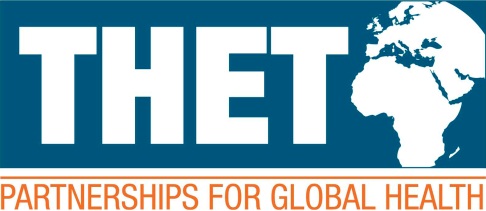 This document should be read in conjunction with the Virtual Volunteering Bursaries for Health Partnerships Grant Overview.Please be as clear and succinct as possible and ensure that any acronyms and technical terms are fully explained. The project outline should be completed and submitted along with the budget to application@thet.org by 23:59 on Tuesday 10th November 2020. If you do not receive an acknowledgment from us within 48 hours, please assume we have not received your application and re-submit.1. Summary Details1.1 Partnership summary1.2 Project details1.3 Please list the ID codes of past partnership projects funded by THET since 2011. If you do not know the ID codes then please list the project titles. Please note that only Health Partnerships who have previously received THET funding are eligible to apply.2. Partnership2.1 Please provide contact details for the key partners involved in this application. If there are more than two partners involved (UK and LMIC), add more boxes as necessary to include all. 2.2 Tick the box that best describes each organisation. Please note that if you fail to complete this table, your application will be ineligible.*e.g. Public Health England2.3 Please list any other project partners or stakeholders that will play a role in the delivery of the project. (Maximum 200 words)2.4 History of partnership and project implementationPlease provide a brief overview of your partnership, how you have worked together previously, for how long and in which clinical areas. Please note, by partners we mean the organisations rather than individuals. (Maximum 400 words)If you have previously received funding from THET, please describe the activities that were funded, including dates of implementation. (Maximum 200 words)3. Volunteer Placements3.1 Please explain how a virtual volunteer placement has been defined the most appropriate response to the needs of the LMIC facility? Please include information on the process of defining the need and who was involved. (Maximum 400 words)3.2 Please describe the overall scope of the virtual volunteer placement, including the need for such a placement, volunteer placement’s objectives, the activities planned to achieve these objectives sustainably and the qualification and experience required to successfully complete the placement. (Maximum 400 words)3.3 How will the objectives of the virtual volunteer placement(s) contribute to your partnership’s long term aims? Please include reference to any specific outcomes or goal, as well as any broader aspects to which they may contribute. (Maximum 200 words)3.4 How will the volunteer(s) develop personally and professionally? (Maximum 200 words)3.5 Please explain how this placement and its impact will be sustainable. (Maximum 200 words)4. Volunteer Management and SupportPlease describe in detail how you will manage the volunteer(s), including:Recruitment and selectionMatching the volunteer(s) to the placementPre-commencement trainingDuty of care policySafeguarding proceduresManaging the volunteer(s) during placement, including working conditions, safety and considerations related to COVID-19 (e.g. Working From Home policy)Managing the volunteer(s) post-placement (Maximum 400 words)5. Monitoring, Evaluation and LearningPlease describe your approach to monitoring, evaluation and learning, including:Who will be responsible for monitoring, evaluating and learning form the placementHow you will measure the volunteer’s contribution to the project’s aimsHow you will evidence the volunteer’s personal and professional development (if necessary, please refer to the HEE Toolkit for Evidence: http://www.thet.org/resource-library/toolkit-for-the-collection-of-evidence-of-knowledge-and-skills-gained-through-participation-in-an-international-health-project)(Maximum 400 words)6. Budget6.1 Please complete the table below showing expected costs. Please be as specific as possible and add more rows if necessary. Refer to Annexe 1 for details of eligible and ineligible costs.4.2 If successful, which partner institution will enter into a contract with THET and receive funding?7. Contracting Both lead partners must sign below to confirm that the following eligibility criteria are correct: The partnership has been awarded funding by THET since 2011 A Memorandum of Understanding is currently in place between the lead partners The contract holder has a finance policy and fraud/anti-corruption policy in placeLead UK partnerLead LMIC partnerProject goalPlacement(s) start dateDuration of Placement(s)(projects must end by 31/03/2021)CountryTotal Budget Requested(up to £10,000 per volunteer for a maximum of three volunteers)Lead UK partnerLead UK partnerHead of institutionProject co-ordinator (title, first name, surname)PositionDepartment/facultyAddressEmailTelephone number(s)Lead LMIC partnerLead LMIC partnerHead of institutionProject co-ordinator (title, first name, surname)PositionDepartment/facultyAddressEmail Telephone number(s)Lead UK PartnerLead UK PartnerLead LMIC PartnerLead LMIC PartnerHealth Delivery InstitutionHealth Delivery InstitutionHealth Education InstitutionHealth Education InstitutionAcademic InstitutionAcademic InstitutionProfessional Membership AssociationProfessional Membership AssociationRegulatory Body (health sector)Regulatory Body (health sector)UK Registered Charity 
Registration no:  Registered NGO 
Registration no:  NHS Arm’s Length Body*CategorySub-categoryDetails (please provide a breakdown of all costs you are including)Cost (£)Project management(up to 20% of the total)Volunteer management (e.g. recruitment, induction)Project management(up to 20% of the total)Monitoring, Evaluation and LearningProject management(up to 20% of the total)CommunicationsProject management(up to 20% of the total)Other (please specify)Technology (required to support engagement with volunteers)ProjectorsTechnology (required to support engagement with volunteers)DonglesTechnology (required to support engagement with volunteers)Laptops/computes/tabletsTechnology (required to support engagement with volunteers)Other (please specify)TrainingsSupplies required to implement trainings or QI projectsTrainingsPurchase of equipment for training (e.g. mannequins)TrainingsPrinting of training materialsTrainingsOther (please specify)CommunicationPrinting of guidelines developed for dissemination with the institutionCommunicationData allowances for key staff or to support trainingsCommunicationOther (please specify)Travel (strictly necessary for the implementation of an activity related to the volunteer opportunity)(please specify)Contingency (e.g. bank charges)(please specify)TotalTotal££Lead UK partnerLead LMIC partnerNameInstitutionSignatureDate